Publicado en Ciudad de México el 30/04/2024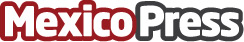 Núria Vilanova, presidenta de CEAPI, junto a inversores iberoamericanos son recibidos por Santiago PeñaNúria Vilanova destaca que "es el momento de Paraguay, se encuentra en el punto de mira de muchos empresarios, es un país estable y de crecimiento económico". La delegación encabezada por la presidenta de CEAPI, Núria Vilanova, está formada por empresarios interesados en proyectos de inversión en Paraguay. Se han celebrado varias reuniones de trabajo con miembros del gobierno y -no han participado en el acto institucional del 25 Aniversario de la Fundación ONCE en América Latina (FOAL)Datos de contacto:Fabiola MartínezConsultor5547888483Nota de prensa publicada en: https://www.mexicopress.com.mx/nuria-vilanova-presidenta-de-ceapi-junto-a Categorías: Internacional Nacional Finanzas Emprendedores Nuevo León Ciudad de México http://www.mexicopress.com.mx